МИНИСТЕРСТВО ПРОСВЕЩЕНИЯ РОССИЙСКОЙ ФЕДЕРАЦИИ‌МИНИСТЕРСТВО ОБРАЗОВАНИЯ И НАУКИ АЛТАЙСКОГО КРАЯ‌‌ ‌Комитет Администрации Заринского района по образованию и делам молодежи‌​МКОУ "Смазневская СОШ"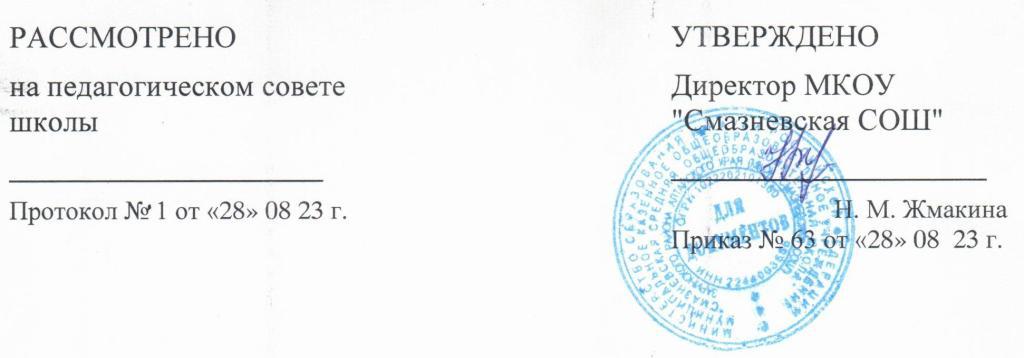 ‌РАБОЧАЯ ПРОГРАММА(ID 1587712)учебного предмета «Математика»для обучающихся 1– 4 классовс. Смазнево‌ 2023 год‌​ПОЯСНИТЕЛЬНАЯ ЗАПИСКАПрограмма по математике на уровне начального общего образования составлена на основе требований к результатам освоения программы начального общего образования ФГОС НОО, а также ориентирована на целевые приоритеты духовно-нравственного развития, воспитания и социализации обучающихся, сформулированные в федеральной рабочей программе воспитания.На уровне начального общего образования изучение математики имеет особое значение в развитии обучающегося. Приобретённые им знания, опыт выполнения предметных и универсальных действий на математическом материале, первоначальное овладение математическим языком станут фундаментом обучения на уровне основного общего образования, а также будут востребованы в жизни. Программа по математике на уровне начального общего образования направлена на достижение следующих образовательных, развивающих целей, а также целей воспитания:освоение начальных математических знаний – понимание значения величин и способов их измерения, использование арифметических способов для разрешения сюжетных ситуаций, становление умения решать учебные и практические задачи средствами математики, работа с алгоритмами выполнения арифметических действий;формирование функциональной математической грамотности обучающегося, которая характеризуется наличием у него опыта решения учебно-познавательных и учебно-практических задач, построенных на понимании и применении математических отношений («часть – целое», «больше – меньше», «равно – неравно», «порядок»), смысла арифметических действий, зависимостей (работа, движение, продолжительность события);обеспечение математического развития обучающегося – способности к интеллектуальной деятельности, пространственного воображения, математической речи, формирование умения строить рассуждения, выбирать аргументацию, различать верные (истинные) и неверные (ложные) утверждения, вести поиск информации;становление учебно-познавательных мотивов, интереса к изучению и применению математики, важнейших качеств интеллектуальной деятельности: теоретического и пространственного мышления, воображения, математической речи, ориентировки в математических терминах и понятиях.В основе конструирования содержания и отбора планируемых результатов программы по математике лежат следующие ценности математики, коррелирующие со становлением личности обучающегося: понимание математических отношений выступает средством познания закономерностей существования окружающего мира, фактов, процессов и явлений, происходящих в природе и в обществе (например, хронология событий, протяжённость по времени, образование целого из частей, изменение формы, размера);математические представления о числах, величинах, геометрических фигурах являются условием целостного восприятия творений природы и человека (памятники архитектуры, сокровища искусства и культуры, объекты природы);владение математическим языком, элементами алгоритмического мышления позволяет обучающемуся совершенствовать коммуникативную деятельность (аргументировать свою точку зрения, строить логические цепочки рассуждений, опровергать или подтверждать истинность предположения).На уровне начального общего образования математические знания и умения применяются обучающимся при изучении других учебных предметов (количественные и пространственные характеристики, оценки, расчёты и прикидка, использование графических форм представления информации). Приобретённые обучающимся умения строить алгоритмы, выбирать рациональные способы устных и письменных арифметических вычислений, приёмы проверки правильности выполнения действий, а также различение, называние, изображение геометрических фигур, нахождение геометрических величин (длина, периметр, площадь) становятся показателями сформированной функциональной грамотности обучающегося и предпосылкой успешного дальнейшего обучения на уровне основного общего образования. Планируемые результаты освоения программы по математике, представленные по годам обучения, отражают, в первую очередь, предметные достижения обучающегося. Также они включают отдельные результаты в области становления личностных качеств и метапредметных действий и умений, которые могут быть достигнуты на этом этапе обучения.‌На изучение математики отводится 540 часов: в 1 классе – 132 часа (4 часа в неделю), во 2 классе – 136 часов (4 часа в неделю), в 3 классе – 136 часов (4 часа в неделю), в 4 классе – 136 часов (4 часа в неделю).‌‌СОДЕРЖАНИЕ ОБУЧЕНИЯОсновное содержание обучения в программе по математике представлено разделами: «Числа и величины», «Арифметические действия», «Текстовые задачи», «Пространственные отношения и геометрические фигуры», «Математическая информация».1 КЛАССЧисла и величиныЧисла от 1 до 9: различение, чтение, запись. Единица счёта. Десяток. Счёт предметов, запись результата цифрами. Число и цифра 0 при измерении, вычислении.Числа в пределах 20: чтение, запись, сравнение. Однозначные и двузначные числа. Увеличение (уменьшение) числа на несколько единиц. Длина и её измерение. Единицы длины и установление соотношения между ними: сантиметр, дециметр. Арифметические действияСложение и вычитание чисел в пределах 20. Названия компонентов действий, результатов действий сложения, вычитания. Вычитание как действие, обратное сложению. Текстовые задачиТекстовая задача: структурные элементы, составление текстовой задачи по образцу. Зависимость между данными и искомой величиной в текстовой задаче. Решение задач в одно действие.Пространственные отношения и геометрические фигурыРасположение предметов и объектов на плоскости, в пространстве, установление пространственных отношений: «слева – справа», «сверху – снизу», «между». Геометрические фигуры: распознавание круга, треугольника, прямоугольника, отрезка. Построение отрезка, квадрата, треугольника с помощью линейки на листе в клетку. Измерение длины отрезка в сантиметрах. Математическая информацияСбор данных об объекте по образцу. Характеристики объекта, группы объектов (количество, форма, размер). Группировка объектов по заданному признаку. Закономерность в ряду заданных объектов: её обнаружение, продолжение ряда. Верные (истинные) и неверные (ложные) предложения, составленные относительно заданного набора математических объектов.Чтение таблицы, содержащей не более 4 данных. Извлечение данного из строки или столбца, внесение одного-двух данных в таблицу. Чтение рисунка, схемы с одним-двумя числовыми данными (значениями данных величин). Двух-трёх шаговые инструкции, связанные с вычислением, измерением длины, изображением геометрической фигуры. Изучение математики в 1 классе способствует освоению на пропедевтическом уровне ряда универсальных учебных действий: познавательных универсальных учебных действий, коммуникативных универсальных учебных действий, регулятивных универсальных учебных действий, совместной деятельности. У обучающегося будут сформированы следующие базовые логические и исследовательские действия как часть познавательных универсальных учебных действий:наблюдать математические объекты (числа, величины) в окружающем мире;обнаруживать общее и различное в записи арифметических действий;наблюдать действие измерительных приборов;сравнивать два объекта, два числа;распределять объекты на группы по заданному основанию;копировать изученные фигуры, рисовать от руки по собственному замыслу;приводить примеры чисел, геометрических фигур;соблюдать последовательность при количественном и порядковом счёте. У обучающегося будут сформированы следующие информационные действия как часть познавательных универсальных учебных действий:понимать, что математические явления могут быть представлены с помощью различных средств: текст, числовая запись, таблица, рисунок, схема;читать таблицу, извлекать информацию, представленную в табличной форме. У обучающегося будут сформированы следующие действия общения как часть коммуникативных универсальных учебных действий:характеризовать (описывать) число, геометрическую фигуру, последовательность из нескольких чисел, записанных по порядку;комментировать ход сравнения двух объектов;описывать своими словами сюжетную ситуацию и математическое отношение величин (чисел), описывать положение предмета в пространстве;различать и использовать математические знаки;строить предложения относительно заданного набора объектов. У обучающегося будут сформированы следующие действия самоорганизации и самоконтроля как часть регулятивных универсальных учебных действий:принимать учебную задачу, удерживать её в процессе деятельности;действовать в соответствии с предложенным образцом, инструкцией;проявлять интерес к проверке результатов решения учебной задачи, с помощью учителя устанавливать причину возникшей ошибки и трудности;проверять правильность вычисления с помощью другого приёма выполнения действия. Совместная деятельность способствует формированию умений:участвовать в парной работе с математическим материалом, выполнять правила совместной деятельности: договариваться, считаться с мнением партнёра, спокойно и мирно разрешать конфликты.2 КЛАССЧисла и величиныЧисла в пределах 100: чтение, запись, десятичный состав, сравнение. Запись равенства, неравенства. Увеличение, уменьшение числа на несколько единиц, десятков. Разностное сравнение чисел. Величины: сравнение по массе (единица массы – килограмм), времени (единицы времени – час, минута), измерение длины (единицы длины – метр, дециметр, сантиметр, миллиметр). Соотношение между единицами величины (в пределах 100), его применение для решения практических задач. Арифметические действияУстное сложение и вычитание чисел в пределах 100 без перехода и с переходом через разряд. Письменное сложение и вычитание чисел в пределах 100. Переместительное, сочетательное свойства сложения, их применение для вычислений. Взаимосвязь компонентов и результата действия сложения, действия вычитания. Проверка результата вычисления (реальность ответа, обратное действие). Действия умножения и деления чисел в практических и учебных ситуациях. Названия компонентов действий умножения, деления. Табличное умножение в пределах 50. Табличные случаи умножения, деления при вычислениях и решении задач. Переместительное свойство умножения. Взаимосвязь компонентов и результата действия умножения, действия деления. Неизвестный компонент действия сложения, действия вычитания. Нахождение неизвестного компонента сложения, вычитания. Числовое выражение: чтение, запись, вычисление значения. Порядок выполнения действий в числовом выражении, содержащем действия сложения и вычитания (со скобками или без скобок) в пределах 100 (не более трёх действий). Нахождение значения числового выражения. Рациональные приёмы вычислений: использование переместительного свойства.Текстовые задачиЧтение, представление текста задачи в виде рисунка, схемы или другой модели. План решения задачи в два действия, выбор соответствующих плану арифметических действий. Запись решения и ответа задачи. Решение текстовых задач на применение смысла арифметического действия (сложение, вычитание, умножение, деление). Расчётные задачи на увеличение или уменьшение величины на несколько единиц или в несколько раз. Запись ответа к задаче и его проверка (формулирование, проверка на достоверность, следование плану, соответствие поставленному вопросу). Пространственные отношения и геометрические фигурыРаспознавание и изображение геометрических фигур: точка, прямая, прямой угол, ломаная, многоугольник. Построение отрезка заданной длины с помощью линейки. Изображение на клетчатой бумаге прямоугольника с заданными длинами сторон, квадрата с заданной длиной стороны. Длина ломаной. Измерение периметра изображённого прямоугольника (квадрата), запись результата измерения в сантиметрах.Математическая информацияНахождение, формулирование одного-двух общих признаков набора математических объектов: чисел, величин, геометрических фигур. Классификация объектов по заданному или самостоятельно установленному признаку. Закономерность в ряду чисел, геометрических фигур, объектов повседневной жизни. Верные (истинные) и неверные (ложные) утверждения, содержащие количественные, пространственные отношения, зависимости между числами или величинами. Конструирование утверждений с использованием слов «каждый», «все». Работа с таблицами: извлечение и использование для ответа на вопрос информации, представленной в таблице (например, таблицы сложения, умножения, графика дежурств). Внесение данных в таблицу, дополнение моделей (схем, изображений) готовыми числовыми данными. Алгоритмы (приёмы, правила) устных и письменных вычислений, измерений и построения геометрических фигур. Правила работы с электронными средствами обучения (электронной формой учебника, компьютерными тренажёрами). Изучение математики во 2 классе способствует освоению на пропедевтическом уровне ряда универсальных учебных действий: познавательных универсальных учебных действий, коммуникативных универсальных учебных действий, регулятивных универсальных учебных действий, совместной деятельности.У обучающегося будут сформированы следующие базовые логические и исследовательские действия как часть познавательных универсальных учебных действий:наблюдать математические отношения (часть – целое, больше – меньше) в окружающем мире;характеризовать назначение и использовать простейшие измерительные приборы (сантиметровая лента, весы);сравнивать группы объектов (чисел, величин, геометрических фигур) по самостоятельно выбранному основанию;распределять (классифицировать) объекты (числа, величины, геометрические фигуры, текстовые задачи в одно действие) на группы;обнаруживать модели геометрических фигур в окружающем мире;вести поиск различных решений задачи (расчётной, с геометрическим содержанием);воспроизводить порядок выполнения действий в числовом выражении, содержащем действия сложения и вычитания (со скобками или без скобок);устанавливать соответствие между математическим выражением и его текстовым описанием;подбирать примеры, подтверждающие суждение, вывод, ответ. У обучающегося будут сформированы следующие информационные действия как часть познавательных универсальных учебных действий:извлекать и использовать информацию, представленную в текстовой, графической (рисунок, схема, таблица) форме;устанавливать логику перебора вариантов для решения простейших комбинаторных задач;дополнять модели (схемы, изображения) готовыми числовыми данными. У обучающегося будут сформированы следующие действия общения как часть коммуникативных универсальных учебных действий:комментировать ход вычислений;объяснять выбор величины, соответствующей ситуации измерения;составлять текстовую задачу с заданным отношением (готовым решением) по образцу;использовать математические знаки и терминологию для описания сюжетной ситуации, конструирования утверждений, выводов относительно данных объектов, отношения;называть числа, величины, геометрические фигуры, обладающие заданным свойством;записывать, читать число, числовое выражение;приводить примеры, иллюстрирующие арифметическое действие, взаимное расположение геометрических фигур; конструировать утверждения с использованием слов «каждый», «все». У обучающегося будут сформированы следующие действия самоорганизации и самоконтроля как часть регулятивных универсальных учебных действий:следовать установленному правилу, по которому составлен ряд чисел, величин, геометрических фигур;организовывать, участвовать, контролировать ход и результат парной работы с математическим материалом;проверять правильность вычисления с помощью другого приёма выполнения действия, обратного действия;находить с помощью учителя причину возникшей ошибки или затруднения. У обучающегося будут сформированы следующие умения совместной деятельности:принимать правила совместной деятельности при работе в парах, группах, составленных учителем или самостоятельно;участвовать в парной и групповой работе с математическим материалом: обсуждать цель деятельности, ход работы, комментировать свои действия, выслушивать мнения других участников, готовить презентацию (устное выступление) решения или ответа;решать совместно математические задачи поискового и творческого характера (определять с помощью измерительных инструментов длину, определять время и продолжительность с помощью часов, выполнять прикидку и оценку результата действий, измерений);совместно с учителем оценивать результаты выполнения общей работы.3 КЛАССЧисла и величиныЧисла в пределах 1000: чтение, запись, сравнение, представление в виде суммы разрядных слагаемых. Равенства и неравенства: чтение, составление. Увеличение или уменьшение числа в несколько раз. Кратное сравнение чисел.Масса (единица массы – грамм), соотношение между килограммом и граммом, отношения «тяжелее – легче на…», «тяжелее – легче в…». Стоимость (единицы – рубль, копейка), установление отношения «дороже – дешевле на…», «дороже – дешевле в…». Соотношение «цена, количество, стоимость» в практической ситуации. Время (единица времени – секунда), установление отношения «быстрее – медленнее на…», «быстрее – медленнее в…». Соотношение «начало, окончание, продолжительность события» в практической ситуации. Длина (единицы длины – миллиметр, километр), соотношение между величинами в пределах тысячи. Сравнение объектов по длине.Площадь (единицы площади – квадратный метр, квадратный сантиметр, квадратный дециметр, квадратный метр). Сравнение объектов по площади.Арифметические действияУстные вычисления, сводимые к действиям в пределах 100 (табличное и внетабличное умножение, деление, действия с круглыми числами). Письменное сложение, вычитание чисел в пределах 1000. Действия с числами 0 и 1.Письменное умножение в столбик, письменное деление уголком. Письменное умножение, деление на однозначное число в пределах 100. Проверка результата вычисления (прикидка или оценка результата, обратное действие, применение алгоритма, использование калькулятора). Переместительное, сочетательное свойства сложения, умножения при вычислениях.Нахождение неизвестного компонента арифметического действия. Порядок действий в числовом выражении, значение числового выражения, содержащего несколько действий (со скобками или без скобок), с вычислениями в пределах 1000.Однородные величины: сложение и вычитание. Текстовые задачиРабота с текстовой задачей: анализ данных и отношений, представление на модели, планирование хода решения задачи, решение арифметическим способом. Задачи на понимание смысла арифметических действий (в том числе деления с остатком), отношений («больше – меньше на…», «больше – меньше в…»), зависимостей («купля-продажа», расчёт времени, количества), на сравнение (разностное, кратное). Запись решения задачи по действиям и с помощью числового выражения. Проверка решения и оценка полученного результата.Доля величины: половина, треть, четверть, пятая, десятая часть в практической ситуации. Сравнение долей одной величины. Задачи на нахождение доли величины. Пространственные отношения и геометрические фигурыКонструирование геометрических фигур (разбиение фигуры на части, составление фигуры из частей). Периметр многоугольника: измерение, вычисление, запись равенства. Измерение площади, запись результата измерения в квадратных сантиметрах. Вычисление площади прямоугольника (квадрата) с заданными сторонами, запись равенства. Изображение на клетчатой бумаге прямоугольника с заданным значением площади.Математическая информацияКлассификация объектов по двум признакам.Верные (истинные) и неверные (ложные) утверждения: конструирование, проверка. Логические рассуждения со связками «если …, то …», «поэтому», «значит».Извлечение и использование для выполнения заданий информации, представленной в таблицах с данными о реальных процессах и явлениях окружающего мира (например, расписание уроков, движения автобусов, поездов), внесение данных в таблицу, дополнение чертежа данными. Формализованное описание последовательности действий (инструкция, план, схема, алгоритм). Столбчатая диаграмма: чтение, использование данных для решения учебных и практических задач.Алгоритмы изучения материала, выполнения обучающих и тестовых заданий на доступных электронных средствах обучения (интерактивной доске, компьютере, других устройствах). Изучение математики в 3 классе способствует освоению ряда универсальных учебных действий: познавательных универсальных учебных действий, коммуникативных универсальных учебных действий, регулятивных универсальных учебных действий, совместной деятельности.У обучающегося будут сформированы следующие базовые логические и исследовательские действия как часть познавательных универсальных учебных действий:сравнивать математические объекты (числа, величины, геометрические фигуры);выбирать приём вычисления, выполнения действия;конструировать геометрические фигуры;классифицировать объекты (числа, величины, геометрические фигуры, текстовые задачи в одно действие) по выбранному признаку;прикидывать размеры фигуры, её элементов;понимать смысл зависимостей и математических отношений, описанных в задаче;различать и использовать разные приёмы и алгоритмы вычисления;выбирать метод решения (моделирование ситуации, перебор вариантов, использование алгоритма);соотносить начало, окончание, продолжительность события в практической ситуации;составлять ряд чисел (величин, геометрических фигур) по самостоятельно выбранному правилу;моделировать предложенную практическую ситуацию;устанавливать последовательность событий, действий сюжета текстовой задачи.У обучающегося будут сформированы следующие информационные действия как часть познавательных универсальных учебных действий:читать информацию, представленную в разных формах;извлекать и интерпретировать числовые данные, представленные в таблице, на диаграмме;заполнять таблицы сложения и умножения, дополнять данными чертёж;устанавливать соответствие между различными записями решения задачи;использовать дополнительную литературу (справочники, словари) для установления и проверки значения математического термина (понятия).У обучающегося будут сформированы следующие действия общения как часть коммуникативных универсальных учебных действий:использовать математическую терминологию для описания отношений и зависимостей;строить речевые высказывания для решения задач, составлять текстовую задачу;объяснять на примерах отношения «больше – меньше на…», «больше – меньше в…», «равно»;использовать математическую символику для составления числовых выражений;выбирать, осуществлять переход от одних единиц измерения величины к другим в соответствии с практической ситуацией;участвовать в обсуждении ошибок в ходе и результате выполнения вычисления.У обучающегося будут сформированы следующие действия самоорганизации и самоконтроля как часть регулятивных универсальных учебных действий:проверять ход и результат выполнения действия;вести поиск ошибок, характеризовать их и исправлять;формулировать ответ (вывод), подтверждать его объяснением, расчётами;выбирать и использовать различные приёмы прикидки и проверки правильности вычисления, проверять полноту и правильность заполнения таблиц сложения, умножения.У обучающегося будут сформированы следующие умения совместной деятельности:при работе в группе или в паре выполнять предложенные задания (находить разные решения, определять с помощью цифровых и аналоговых приборов, измерительных инструментов длину, массу, время);договариваться о распределении обязанностей в совместном труде, выполнять роли руководителя или подчинённого, сдержанно принимать замечания к своей работе;выполнять совместно прикидку и оценку результата выполнения общей работы.4 КЛАССЧисла и величиныЧисла в пределах миллиона: чтение, запись, поразрядное сравнение упорядочение. Число, большее или меньшее данного числа на заданное число разрядных единиц, в заданное число раз. Величины: сравнение объектов по массе, длине, площади, вместимости. Единицы массы (центнер, тонна)и соотношения между ними.Единицы времени (сутки, неделя, месяц, год, век), соотношения между ними.Единицы длины (миллиметр, сантиметр, дециметр, метр, километр), площади (квадратный метр, квадратный сантиметр), вместимости (литр), скорости (километры в час, метры в минуту, метры в секунду). Соотношение между единицами в пределах 100 000.Доля величины времени, массы, длины.Арифметические действияПисьменное сложение, вычитание многозначных чисел в пределах миллиона. Письменное умножение, деление многозначных чисел на однозначное (двузначное) число в пределах 100 000. Деление с остатком. Умножение и деление на 10, 100, 1000.Свойства арифметических действий и их применение для вычислений. Поиск значения числового выражения, содержащего несколько действий в пределах 100 000. Проверка результата вычислений, в том числе с помощью калькулятора.Равенство, содержащее неизвестный компонент арифметического действия: запись, нахождение неизвестного компонента.Умножение и деление величины на однозначное число.Текстовые задачиРабота с текстовой задачей, решение которой содержит 2–3 действия: анализ, представление на модели, планирование и запись решения, проверка решения и ответа. Анализ зависимостей, характеризующих процессы: движения (скорость, время, пройденный путь), работы (производительность, время, объём работы), купли-продажи (цена, количество, стоимость) и решение соответствующих задач. Задачи на установление времени (начало, продолжительность и окончание события), расчёта количества, расхода, изменения. Задачи на нахождение доли величины, величины по её доле. Разные способы решения некоторых видов изученных задач. Оформление решения по действиям с пояснением, по вопросам, с помощью числового выражения.Пространственные отношения и геометрические фигурыНаглядные представления о симметрии.Окружность, круг: распознавание и изображение. Построение окружности заданного радиуса. Построение изученных геометрических фигур с помощью линейки, угольника, циркуля. Различение, называние пространственных геометрических фигур (тел): шар, куб, цилиндр, конус, пирамида. Конструирование: разбиение фигуры на прямоугольники (квадраты), составление фигур из прямоугольников или квадратов.Периметр, площадь фигуры, составленной из двух – трёх прямоугольников (квадратов).Математическая информацияРабота с утверждениями: конструирование, проверка истинности. Составление и проверка логических рассуждений при решении задач.Данные о реальных процессах и явлениях окружающего мира, представленные на диаграммах, схемах, в таблицах, текстах. Сбор математических данных о заданном объекте (числе, величине, геометрической фигуре). Поиск информации в справочной литературе, Интернете. Запись информации в предложенной таблице, на столбчатой диаграмме.Доступные электронные средства обучения, пособия, тренажёры, их использование под руководством педагога и самостоятельное. Правила безопасной работы с электронными источниками информации (электронная форма учебника, электронные словари, образовательные сайты, ориентированные на обучающихся начального общего образования).Алгоритмы решения изученных учебных и практических задач.Изучение математики в 4 классе способствует освоению ряда универсальных учебных действий: познавательных универсальных учебных действий, коммуникативных универсальных учебных действий, регулятивных универсальных учебных действий, совместной деятельности.У обучающегося будут сформированы следующие базовые логические и исследовательские действия как часть познавательных универсальных учебных действий:ориентироваться в изученной математической терминологии, использовать её в высказываниях и рассуждениях;сравнивать математические объекты (числа, величины, геометрические фигуры), записывать признак сравнения;выбирать метод решения математической задачи (алгоритм действия, приём вычисления, способ решения, моделирование ситуации, перебор вариантов);обнаруживать модели изученных геометрических фигур в окружающем мире;конструировать геометрическую фигуру, обладающую заданным свойством (отрезок заданной длины, ломаная определённой длины, квадрат с заданным периметром);классифицировать объекты по 1–2 выбранным признакам;составлять модель математической задачи, проверять её соответствие условиям задачи;определять с помощью цифровых и аналоговых приборов: массу предмета (электронные и гиревые весы), температуру (градусник), скорость движения транспортного средства (макет спидометра), вместимость (измерительные сосуды).У обучающегося будут сформированы следующие информационные действия как часть познавательных универсальных учебных действий:представлять информацию в разных формах;извлекать и интерпретировать информацию, представленную в таблице, на диаграмме;использовать справочную литературу для поиска информации, в том числе Интернет (в условиях контролируемого выхода).У обучающегося будут сформированы следующие действия общения как часть коммуникативных универсальных учебных действий:использовать математическую терминологию для записи решения предметной или практической задачи;приводить примеры и контрпримеры для подтверждения или опровержения вывода, гипотезы;конструировать, читать числовое выражение;описывать практическую ситуацию с использованием изученной терминологии;характеризовать математические объекты, явления и события с помощью изученных величин;составлять инструкцию, записывать рассуждение;инициировать обсуждение разных способов выполнения задания, поиск ошибок в решении.У обучающегося будут сформированы следующие действия самоорганизации и самоконтроля как часть регулятивных универсальных учебных действий:контролировать правильность и полноту выполнения алгоритма арифметического действия, решения текстовой задачи, построения геометрической фигуры, измерения;самостоятельно выполнять прикидку и оценку результата измерений;находить, исправлять, прогнозировать ошибки и трудности в решении учебной задачи.У обучающегося будут сформированы следующие умения совместной деятельности:участвовать в совместной деятельности: договариваться о способе решения, распределять работу между членами группы (например, в случае решения задач, требующих перебора большого количества вариантов), согласовывать мнения в ходе поиска доказательств, выбора рационального способа;договариваться с одноклассниками в ходе организации проектной работы с величинами (составление расписания, подсчёт денег, оценка стоимости и покупки, приближённая оценка расстояний и временных интервалов, взвешивание, измерение температуры воздуха и воды), геометрическими фигурами (выбор формы и деталей при конструировании, расчёт и разметка, прикидка и оценка конечного результатаПЛАНИРУЕМЫЕ РЕЗУЛЬТАТЫ ОСВОЕНИЯ ПРОГРАММЫ ПО МАТЕМАТИКЕ НА УРОВНЕ НАЧАЛЬНОГО ОБЩЕГО ОБРАЗОВАНИЯЛИЧНОСТНЫЕ РЕЗУЛЬТАТЫЛичностные результаты освоения программы по математике на уровне начального общего образования достигаются в единстве учебной и воспитательной деятельности в соответствии с традиционными российскими социокультурными и духовно-нравственными ценностями, принятыми в обществе правилами и нормами поведения и способствуют процессам самопознания, самовоспитания и саморазвития, формирования внутренней позиции личности.В результате изучения математики на уровне начального общего образования у обучающегося будут сформированы следующие личностные результаты: осознавать необходимость изучения математики для адаптации к жизненным ситуациям, для развития общей культуры человека, способности мыслить, рассуждать, выдвигать предположения и доказывать или опровергать их;применять правила совместной деятельности со сверстниками, проявлять способность договариваться, лидировать, следовать указаниям, осознавать личную ответственность и объективно оценивать свой вклад в общий результат;осваивать навыки организации безопасного поведения в информационной среде;применять математику для решения практических задач в повседневной жизни, в том числе при оказании помощи одноклассникам, детям младшего возраста, взрослым и пожилым людям;работать в ситуациях, расширяющих опыт применения математических отношений в реальной жизни, повышающих интерес к интеллектуальному труду и уверенность в своих силах при решении поставленных задач, умение преодолевать трудности;оценивать практические и учебные ситуации с точки зрения возможности применения математики для рационального и эффективного решения учебных и жизненных проблем;характеризовать свои успехи в изучении математики, стремиться углублять свои математические знания и умения, намечать пути устранения трудностей;пользоваться разнообразными информационными средствами для решения предложенных и самостоятельно выбранных учебных проблем, задач.МЕТАПРЕДМЕТНЫЕ РЕЗУЛЬТАТЫПознавательные универсальные учебные действияБазовые логические действия:устанавливать связи и зависимости между математическими объектами («часть – целое», «причина – следствие», «протяжённость»);применять базовые логические универсальные действия: сравнение, анализ, классификация (группировка), обобщение;приобретать практические графические и измерительные навыки для успешного решения учебных и житейских задач;представлять текстовую задачу, её решение в виде модели, схемы, арифметической записи, текста в соответствии с предложенной учебной проблемой.Базовые исследовательские действия:проявлять способность ориентироваться в учебном материале разных разделов курса математики;понимать и адекватно использовать математическую терминологию: различать, характеризовать, использовать для решения учебных и практических задач;применять изученные методы познания (измерение, моделирование, перебор вариантов).Работа с информацией:находить и использовать для решения учебных задач текстовую, графическую информацию в разных источниках информационной среды;читать, интерпретировать графически представленную информацию (схему, таблицу, диаграмму, другую модель);представлять информацию в заданной форме (дополнять таблицу, текст), формулировать утверждение по образцу, в соответствии с требованиями учебной задачи;принимать правила, безопасно использовать предлагаемые электронные средства и источники информации.Коммуникативные универсальные учебные действияОбщение:конструировать утверждения, проверять их истинность;использовать текст задания для объяснения способа и хода решения математической задачи;комментировать процесс вычисления, построения, решения;объяснять полученный ответ с использованием изученной терминологии;в процессе диалогов по обсуждению изученного материала – задавать вопросы, высказывать суждения, оценивать выступления участников, приводить доказательства своей правоты, проявлять этику общения;создавать в соответствии с учебной задачей тексты разного вида – описание (например, геометрической фигуры), рассуждение (к примеру, при решении задачи), инструкция (например, измерение длины отрезка);ориентироваться в алгоритмах: воспроизводить, дополнять, исправлять деформированные;самостоятельно составлять тексты заданий, аналогичные типовым изученным.Регулятивные универсальные учебные действияСамоорганизация:планировать действия по решению учебной задачи для получения результата;планировать этапы предстоящей работы, определять последовательность учебных действий;выполнять правила безопасного использования электронных средств, предлагаемых в процессе обучения.Самоконтроль (рефлексия):осуществлять контроль процесса и результата своей деятельности;выбирать и при необходимости корректировать способы действий;находить ошибки в своей работе, устанавливать их причины, вести поиск путей преодоления ошибок;предвидеть возможность возникновения трудностей и ошибок, предусматривать способы их предупреждения (формулирование вопросов, обращение к учебнику, дополнительным средствам обучения, в том числе электронным);оценивать рациональность своих действий, давать им качественную характеристику.Совместная деятельность:участвовать в совместной деятельности: распределять работу между членами группы (например, в случае решения задач, требующих перебора большого количества вариантов, приведения примеров и контрпримеров), согласовывать мнения в ходе поиска доказательств, выбора рационального способа, анализа информации;осуществлять совместный контроль и оценку выполняемых действий, предвидеть возможность возникновения ошибок и трудностей, предусматривать пути их предупреждения.ПРЕДМЕТНЫЕ РЕЗУЛЬТАТЫК концу обучения в 1 классе у обучающегося будут сформированы следующие умения:читать, записывать, сравнивать, упорядочивать числа от 0 до 20;пересчитывать различные объекты, устанавливать порядковый номер объекта;находить числа, большее или меньшее данного числа на заданное число;выполнять арифметические действия сложения и вычитания в пределах 20 (устно и письменно) без перехода через десяток;называть и различать компоненты действий сложения (слагаемые, сумма) и вычитания (уменьшаемое, вычитаемое, разность);решать текстовые задачи в одно действие на сложение и вычитание: выделять условие и требование (вопрос);сравнивать объекты по длине, устанавливая между ними соотношение «длиннее – короче», «выше – ниже», «шире – уже»;измерять длину отрезка (в см), чертить отрезок заданной длины;различать число и цифру;распознавать геометрические фигуры: круг, треугольник, прямоугольник (квадрат), отрезок;устанавливать между объектами соотношения: «слева – справа», «спереди – сзади», «между»;распознавать верные (истинные) и неверные (ложные) утверждения относительно заданного набора объектов/предметов;группировать объекты по заданному признаку, находить и называть закономерности в ряду объектов повседневной жизни;различать строки и столбцы таблицы, вносить данное в таблицу, извлекать данное или данные из таблицы;сравнивать два объекта (числа, геометрические фигуры);распределять объекты на две группы по заданному основанию.К концу обучения во2 классе у обучающегося будут сформированы следующие умения:читать, записывать, сравнивать, упорядочивать числа в пределах 100;находить число большее или меньшее данного числа на заданное число (в пределах 100), большее данного числа в заданное число раз (в пределах 20);устанавливать и соблюдать порядок при вычислении значения числового выражения (со скобками или без скобок), содержащего действия сложения и вычитания в пределах 100;выполнять арифметические действия: сложение и вычитание, в пределах 100 – устно и письменно, умножение и деление в пределах 50 с использованием таблицы умножения;называть и различать компоненты действий умножения (множители, произведение), деления (делимое, делитель, частное);находить неизвестный компонент сложения, вычитания;использовать при выполнении практических заданий единицы величин длины (сантиметр, дециметр, метр), массы (килограмм), времени (минута, час), стоимости (рубль, копейка);определять с помощью измерительных инструментов длину, определять время с помощью часов;сравнивать величины длины, массы, времени, стоимости, устанавливая между ними соотношение «больше или меньше на»;решать текстовые задачи в одно-два действия: представлять задачу (краткая запись, рисунок, таблица или другая модель), планировать ход решения текстовой задачи в два действия, оформлять его в виде арифметического действия или действий, записывать ответ;различать и называть геометрические фигуры: прямой угол, ломаную, многоугольник;на бумаге в клетку изображать ломаную, многоугольник, чертить с помощью линейки или угольника прямой угол, прямоугольник с заданными длинами сторон;выполнять измерение длин реальных объектов с помощью линейки;находить длину ломаной, состоящей из двух-трёх звеньев, периметр прямоугольника (квадрата);распознавать верные (истинные) и неверные (ложные) утверждения со словами «все», «каждый»;проводить одно-двухшаговые логические рассуждения и делать выводы;находить общий признак группы математических объектов (чисел, величин, геометрических фигур);находить закономерность в ряду объектов (чисел, геометрических фигур);представлять информацию в заданной форме: дополнять текст задачи числами, заполнять строку или столбец таблицы, указывать числовые данные на рисунке (изображении геометрических фигур);сравнивать группы объектов (находить общее, различное);обнаруживать модели геометрических фигур в окружающем мире;подбирать примеры, подтверждающие суждение, ответ;составлять (дополнять) текстовую задачу;проверять правильность вычисления, измерения.К концу обучения в 3 классе у обучающегося будут сформированы следующие умения:читать, записывать, сравнивать, упорядочивать числа в пределах 1000;находить число большее или меньшее данного числа на заданное число, в заданное число раз (в пределах 1000);выполнять арифметические действия: сложение и вычитание (в пределах 100 – устно, в пределах 1000 – письменно), умножение и деление на однозначное число, деление с остатком (в пределах 100 – устно и письменно);выполнять действия умножение и деление с числами 0 и 1;устанавливать и соблюдать порядок действий при вычислении значения числового выражения (со скобками или без скобок), содержащего арифметические действия сложения, вычитания, умножения и деления;использовать при вычислениях переместительное и сочетательное свойства сложения;находить неизвестный компонент арифметического действия;использовать при выполнении практических заданий и решении задач единицы: длины (миллиметр, сантиметр, дециметр, метр, километр), массы (грамм, килограмм), времени (минута, час, секунда), стоимости (копейка, рубль);определять с помощью цифровых и аналоговых приборов, измерительных инструментов длину (массу, время), выполнять прикидку и оценку результата измерений, определять продолжительность события;сравнивать величины длины, площади, массы, времени, стоимости, устанавливая между ними соотношение «больше или меньше на или в»;называть, находить долю величины (половина, четверть);сравнивать величины, выраженные долями;использовать при решении задач и в практических ситуациях (покупка товара, определение времени, выполнение расчётов) соотношение между величинами; при решении задач выполнять сложение и вычитание однородных величин, умножение и деление величины на однозначное число;решать задачи в одно-два действия: представлять текст задачи, планировать ход решения, записывать решение и ответ, анализировать решение (искать другой способ решения), оценивать ответ (устанавливать его реалистичность, проверять вычисления);конструировать прямоугольник из данных фигур (квадратов), делить прямоугольник, многоугольник на заданные части;сравнивать фигуры по площади (наложение, сопоставление числовых значений);находить периметр прямоугольника (квадрата), площадь прямоугольника (квадрата);распознавать верные (истинные) и неверные (ложные) утверждения со словами: «все», «некоторые», «и», «каждый», «если…, то…»;формулировать утверждение (вывод), строить логические рассуждения (одно-двухшаговые), в том числе с использованием изученных связок;классифицировать объекты по одному-двум признакам;извлекать, использовать информацию, представленную на простейших диаграммах, в таблицах (например, расписание, режим работы), на предметах повседневной жизни (например, ярлык, этикетка), а также структурировать информацию: заполнять простейшие таблицы;составлять план выполнения учебного задания и следовать ему, выполнять действия по алгоритму;сравнивать математические объекты (находить общее, различное, уникальное);выбирать верное решение математической задачи.К концу обучения в 4 классе у обучающегося будут сформированы следующие умения:читать, записывать, сравнивать, упорядочивать многозначные числа;находить число большее или меньшее данного числа на заданное число, в заданное число раз;выполнять арифметические действия: сложение и вычитание с многозначными числами письменно (в пределах 100 – устно), умножение и деление многозначного числа на однозначное, двузначное число письменно (в пределах 100 – устно), деление с остатком – письменно (в пределах 1000);вычислять значение числового выражения (со скобками или без скобок), содержащего 2–4 арифметических действия, использовать при вычислениях изученные свойства арифметических действий;выполнять прикидку результата вычислений, проверку полученного ответа по критериям: достоверность (реальность), соответствие правилу (алгоритму), а также с помощью калькулятора;находить долю величины, величину по её доле;находить неизвестный компонент арифметического действия;использовать единицы величин при решении задач (длина, масса, время, вместимость, стоимость, площадь, скорость);использовать при решении задач единицы длины (миллиметр, сантиметр, дециметр, метр, километр), массы (грамм, килограмм, центнер, тонна), времени (секунда, минута, час, сутки, неделя, месяц, год), вместимости (литр), стоимости (копейка, рубль), площади (квадратный метр, квадратный дециметр, квадратный сантиметр), скорости (километр в час);использовать при решении текстовых задач и в практических ситуациях соотношения между скоростью, временем и пройденным путём, между производительностью, временем и объёмом работы;определять с помощью цифровых и аналоговых приборов массу предмета, температуру (например, воды, воздуха в помещении), вместимость с помощью измерительных сосудов, прикидку и оценку результата измерений;решать текстовые задачи в 1–3 действия, выполнять преобразование заданных величин, выбирать при решении подходящие способы вычисления, сочетая устные и письменные вычисления и используя, при необходимости, вычислительные устройства, оценивать полученный результат по критериям: реальность, соответствие условию;решать практические задачи, связанные с повседневной жизнью (например, покупка товара, определение времени, выполнение расчётов), в том числе с избыточными данными, находить недостающую информацию (например, из таблиц, схем), находить различные способы решения;различать окружность и круг, изображать с помощью циркуля и линейки окружность заданного радиуса;различать изображения простейших пространственных фигур (шар, куб, цилиндр, конус, пирамида), распознавать в простейших случаях проекции предметов окружающего мира на плоскость (пол, стену);выполнять разбиение (показывать на рисунке, чертеже) простейшей составной фигуры на прямоугольники (квадраты), находить периметр и площадь фигур, составленных из двух-трёх прямоугольников (квадратов);распознавать верные (истинные) и неверные (ложные) утверждения, приводить пример, контрпример; формулировать утверждение (вывод), строить логические рассуждения (двух-трёхшаговые);классифицировать объекты по заданным или самостоятельно установленным одному-двум признакам;извлекать и использовать для выполнения заданий и решения задач информацию, представленную на простейших столбчатых диаграммах, в таблицах с данными о реальных процессах и явлениях окружающего мира (например, календарь, расписание), в предметах повседневной жизни (например, счёт, меню, прайс-лист, объявление);заполнять данными предложенную таблицу, столбчатую диаграмму;использовать формализованные описания последовательности действий (алгоритм, план, схема) в практических и учебных ситуациях, дополнять алгоритм, упорядочивать шаги алгоритма;составлять модель текстовой задачи, числовое выражение;выбирать рациональное решение задачи, находить все верные решения из предложенных.ТЕМАТИЧЕСКОЕ ПЛАНИРОВАНИЕ 1 КЛАСС 2 КЛАСС 3 КЛАСС 4 КЛАСС ВАРИАНТ 1. ПОУРОЧНОЕ ПЛАНИРОВАНИЕ ДЛЯ ПЕДАГОГОВ, ИСПОЛЬЗУЮЩИХ УЧЕБНИК «МАТЕМАТИКА. 1-4 КЛАСС В 2 ЧАСТЯХ. М.И. МОРО И ДР.»1 КЛАСС 2 КЛАСС 3 КЛАСС 4 КЛАСС УЧЕБНО-МЕТОДИЧЕСКОЕ ОБЕСПЕЧЕНИЕ ОБРАЗОВАТЕЛЬНОГО ПРОЦЕССАОБЯЗАТЕЛЬНЫЕ УЧЕБНЫЕ МАТЕРИАЛЫ ДЛЯ УЧЕНИКА​‌‌​​‌Математика ( в 2 частях)М.И.Моро, М.А.Бантовой, Г.В.Бельтюковой, С.И.Волковой, С.В.Степановой «Математика: рабочие программы.1-4 класс». М.: «Просвещение‌​МЕТОДИЧЕСКИЕ МАТЕРИАЛЫ ДЛЯ УЧИТЕЛЯ​‌1. Математика, 1 класс. Учеб.дляобщеобразоват. учреждений с прил. на электронном носителе. В 2 ч./Моро М.И.ВолковаС.И.Степанова С.В. 3-изд. – 2012, М.:Просвещение
 2. Математика. Методические рекомендации. М. И. Моро, М.:Просвещение, 2014г.
 3. Математика. Проверочные работы.1 класс. С. И. Волкова, М.:Просвещение, 2014г.
 4. Математика. Контрольные работы. 1-4классы. С. И. Волкова, М.:Просвещение, 2014г.
‌​ЦИФРОВЫЕ ОБРАЗОВАТЕЛЬНЫЕ РЕСУРСЫ И РЕСУРСЫ СЕТИ ИНТЕРНЕТ​​‌База разработок для учителей начальных классов http://pedsovet.su 1-4 класс
 Раздел начальная школа: Архив учебных программ. http://www.rusedu.ru
Сайт интернет-проекта «Копилка уроков http://kopilurokov.ru/,сайт для учителей» 1-4 класс
 Журнал «Начальная школа» www.openworld/school‌​№ п/п Наименованиеразделов и темпрограммыКоличествочасов№ п/п Наименованиеразделов и темпрограммыВсегоРаздел 1.Числа и величиныРаздел 1.Числа и величиныРаздел 1.Числа и величины1.1Числаот 1 до 9 13 1.2Числаот 0 до 10 3 1.3Числаот 11 до 20 4 1.4Длина. Измерениедлины 7 ИтогопоразделуИтогопоразделу 27 Раздел 2.АрифметическиедействияРаздел 2.АрифметическиедействияРаздел 2.Арифметическиедействия2.1Сложение и вычитание в пределах 1011 2.2Сложение и вычитание в пределах 2029 ИтогопоразделуИтогопоразделу 40 Раздел 3.ТекстовыезадачиРаздел 3.ТекстовыезадачиРаздел 3.Текстовыезадачи3.1Текстовыезадачи 16 ИтогопоразделуИтогопоразделу 16 Раздел 4.Пространственные отношения и геометрические фигурыРаздел 4.Пространственные отношения и геометрические фигурыРаздел 4.Пространственные отношения и геометрические фигуры4.1Пространственныеотношения 3 4.2Геометрическиефигуры 17 ИтогопоразделуИтогопоразделу 20 Раздел 5.МатематическаяинформацияРаздел 5.МатематическаяинформацияРаздел 5.Математическаяинформация5.1Характеристикаобъекта, группыобъектов 8 5.2Таблицы 7 ИтогопоразделуИтогопоразделу 15 ПовторениепройденногоматериалаПовторениепройденногоматериала 14 ОБЩЕЕ КОЛИЧЕСТВО ЧАСОВ ПО ПРОГРАММЕОБЩЕЕ КОЛИЧЕСТВО ЧАСОВ ПО ПРОГРАММЕ132 № п/п Наименованиеразделов и темпрограммыКоличествочасов№ п/п Наименованиеразделов и темпрограммыВсегоРаздел 1.Числа и величиныРаздел 1.Числа и величиныРаздел 1.Числа и величиныРаздел 1.Числа и величины1.1Числа 9  9 1.2Величины 10  10 ИтогопоразделуИтогопоразделу 19  19 Раздел 2.АрифметическиедействияРаздел 2.АрифметическиедействияРаздел 2.АрифметическиедействияРаздел 2.Арифметическиедействия2.1Сложение и вычитание19 19 2.2Умножение и деление 25  25 2.3Арифметические действия с числами в пределах 10012 12 ИтогопоразделуИтогопоразделу 56  56 Раздел 3.ТекстовыезадачиРаздел 3.ТекстовыезадачиРаздел 3.ТекстовыезадачиРаздел 3.Текстовыезадачи3.1Текстовыезадачи11 11 ИтогопоразделуИтогопоразделу11 11 Раздел 4.Пространственные отношения и геометрические фигурыРаздел 4.Пространственные отношения и геометрические фигурыРаздел 4.Пространственные отношения и геометрические фигурыРаздел 4.Пространственные отношения и геометрические фигуры4.1Геометрическиефигуры10 10 4.2Геометрическиевеличины9 9 ИтогопоразделуИтогопоразделу19 19 Раздел 5.МатематическаяинформацияРаздел 5.МатематическаяинформацияРаздел 5.МатематическаяинформацияРаздел 5.Математическаяинформация5.1Математическаяинформация14 14 ИтогопоразделуИтогопоразделу14 14 ПовторениепройденногоматериалаПовторениепройденногоматериала9 9 Итоговый контроль (контрольные и проверочные работы)Итоговый контроль (контрольные и проверочные работы)8 8 ОБЩЕЕ КОЛИЧЕСТВО ЧАСОВ ПО ПРОГРАММЕОБЩЕЕ КОЛИЧЕСТВО ЧАСОВ ПО ПРОГРАММЕ136 136 № п/п Наименованиеразделов и темпрограммыКоличествочасов№ п/п Наименованиеразделов и темпрограммыВсегоРаздел 1.Числа и величиныРаздел 1.Числа и величиныРаздел 1.Числа и величиныРаздел 1.Числа и величины1.1Числа10 10 1.2Величины 8  8 ИтогопоразделуИтогопоразделу 18  18 Раздел 2.АрифметическиедействияРаздел 2.АрифметическиедействияРаздел 2.АрифметическиедействияРаздел 2.Арифметическиедействия2.1Вычисления40 40 2.2Числовыевыражения7 7 ИтогопоразделуИтогопоразделу47 47 Раздел 3.ТекстовыезадачиРаздел 3.ТекстовыезадачиРаздел 3.ТекстовыезадачиРаздел 3.Текстовыезадачи3.1Работа с текстовойзадачей12 12 3.2Решениезадач11 11 ИтогопоразделуИтогопоразделу 23  23 Раздел 4.Пространственные отношения и геометрические фигурыРаздел 4.Пространственные отношения и геометрические фигурыРаздел 4.Пространственные отношения и геометрические фигурыРаздел 4.Пространственные отношения и геометрические фигуры4.1Геометрическиефигуры9 9 4.2Геометрическиевеличины13 13 ИтогопоразделуИтогопоразделу 22  22 Раздел 5.МатематическаяинформацияРаздел 5.МатематическаяинформацияРаздел 5.МатематическаяинформацияРаздел 5.Математическаяинформация5.1Математическаяинформация15 15 ИтогопоразделуИтогопоразделу 15  15 ПовторениепройденногоматериалаПовторениепройденногоматериала 4  4 Итоговый контроль (контрольные и проверочные работы)Итоговый контроль (контрольные и проверочные работы)7 7 ОБЩЕЕ КОЛИЧЕСТВО ЧАСОВ ПО ПРОГРАММЕОБЩЕЕ КОЛИЧЕСТВО ЧАСОВ ПО ПРОГРАММЕ136 136 № п/п Наименованиеразделов и темпрограммыКоличествочасов№ п/п Наименованиеразделов и темпрограммыВсегоРаздел 1.Числа и величиныРаздел 1.Числа и величиныРаздел 1.Числа и величиныРаздел 1.Числа и величины1.1Числа11 11 1.2Величины12 12 ИтогопоразделуИтогопоразделу23 23 Раздел 2.АрифметическиедействияРаздел 2.АрифметическиедействияРаздел 2.АрифметическиедействияРаздел 2.Арифметическиедействия2.1Вычисления25 25 2.2Числовыевыражения12 12 ИтогопоразделуИтогопоразделу 37  37 Раздел 3.ТекстовыезадачиРаздел 3.ТекстовыезадачиРаздел 3.ТекстовыезадачиРаздел 3.Текстовыезадачи3.1Решениетекстовыхзадач20 20 ИтогопоразделуИтогопоразделу20 20 Раздел 4.Пространственные отношения и геометрические фигурыРаздел 4.Пространственные отношения и геометрические фигурыРаздел 4.Пространственные отношения и геометрические фигурыРаздел 4.Пространственные отношения и геометрические фигуры4.1Геометрическиефигуры12 12 4.2Геометрическиевеличины 8  8 ИтогопоразделуИтогопоразделу 20  20 Раздел 5.МатематическаяинформацияРаздел 5.МатематическаяинформацияРаздел 5.МатематическаяинформацияРаздел 5.Математическаяинформация5.1Математическаяинформация15 15 ИтогопоразделуИтогопоразделу15 15 ПовторениепройденногоматериалаПовторениепройденногоматериала14 14 Итоговый контроль (контрольные и проверочные работы)Итоговый контроль (контрольные и проверочные работы)7 7 ОБЩЕЕ КОЛИЧЕСТВО ЧАСОВ ПО ПРОГРАММЕОБЩЕЕ КОЛИЧЕСТВО ЧАСОВ ПО ПРОГРАММЕ136 136 № п/п ТемаурокаКоличествочасов№ п/п ТемаурокаВсего1Количественный счёт. Один, два, три…1 2Порядковый счёт. Первый, второй, третий…1 3Расположение предметов и объектов на плоскости, в пространстве: слева/справа, сверху/снизу; установление пространственных отношений. Вверху. Внизу. Слева. Справа 1 4Сравнение по количеству: столько же, сколько. Столькоже. Больше. Меньше 1 5Сравнение по количеству: больше, меньше. Столькоже. Больше. Меньше 1 6Характеристики объекта, группы объектов (количество, форма, размер, запись)1 7Расположение предметов и объектов на плоскости, в пространстве: установление пространственных отношений. Вверху. Внизу, слева. Справа. Чтоузнали. Чемунаучились 1 8Различение, чтение чисел. Число и цифра 11 9Число и количество. Число и цифра 21 10Сравнение чисел, упорядочение чисел. Число и цифра 31 11Увеличение числа на одну или несколько единиц. Знакидействий 1 12Уменьшение числа на одну или несколько единиц. Знакидействий 1 13Многоугольники: различение, сравнение, изображение от руки на листе в клетку. Число и цифра 4 1 14Длина. Сравнение по длине: длиннее, короче, одинаковые по длине1 15Состав числа. Запись чисел в заданном порядке. Число и цифра 5 1 16Конструирование целого из частей (чисел, геометрических фигур)1 17Чтение таблицы (содержащей не более четырёх данных)1 18Распознавание геометрических фигур: точка, отрезок и др. Точка. Кривая линия. Прямая линия. Отрезок. Луч 1 19Изображение геометрических фигур с помощью линейки на листе в клетку1 20Сбор данных об объекте по образцу; выбор объекта по описанию1 21Запись результата сравнения: больше, меньше, столько же (равно). Знакисравнения 1 22Сравнение без измерения: выше — ниже, шире — уже, длиннее — короче1 23Сравнение геометрических фигур: общее, различное. Многоугольник. Круг 1 24Расположение, описание расположения геометрических фигур на плоскости. Число и цифра 6 1 25Увеличение, уменьшение числа на одну или несколько единиц. Числа 6 и 7. Цифра 7 1 26Число как результат счета. Состав числа. Числа 8 и 9. Цифра 8 1 27Число как результат измерения. Чиисла 8 и 9. Цифра 9 1 28Число и цифра 0 1 29Число 10 1 30Закономерность в ряду заданных объектов: её обнаружение, продолжение ряда1 31Обобщение. Состав чисел в пределах 101 32Единицыдлины: сантиметр. Сантиметр 1 33Измерениедлиныотрезка. Сантиметр 1 34Чтение рисунка, схемы с 1—2 числовыми данными (значениями данных величин)1 35Измерение длины с помощью линейки. Сантиметр 1 36Верные (истинные) и неверные (ложные) предложения, составленные относительно заданного набора математических объектов1 37Числаот 1 до 10. Повторение 1 38Действие сложения. Компоненты действия, запись равенства. Вычислениявида □ + 1, □ - 1 1 39Сложение в пределах 10. Применение в практических ситуациях. Вычисления вида □ + 1, □ - 11 40Запись результата увеличения на несколько единиц. □ + 1 + 1, □ - 1 - 1 1 41Дополнениедо 10. Записьдействия 1 42Текстовая задача: структурные элементы. Дополнение текста до задачи. Задача 1 43Текстовая задача: структурные элементы, составление текстовой задачи по образцу. Задача 1 44Текстовая сюжетная задача в одно действие: запись решения, ответа задачи. Моделизадач: краткаязапись, рисунок, схема 1 45Текстовая сюжетная задача в одно действие: запись решения, ответа задачи. Задачинаувеличениечислананесколькоединиц 1 46Составление задачи по краткой записи, рисунку, схеме1 47Изображение геометрических фигур с помощью линейки на листе в клетку. Изображениеломаной 1 48Таблица сложения чисел (в пределах 10)1 49Текстовая сюжетная задача в одно действие: запись решения, ответа задачи. Задачинанахождениесуммы 1 50Текстовая сюжетная задача в одно действие. Выбор и объяснение верного решения задачи1 51Обобщение по теме «Решение текстовых задач»1 52Сравнениедлинотрезков 1 53Сравнение по длине, проверка результата сравнения измерением1 54Группировка объектов по заданному признаку1 55Свойства группы объектов, группировка по самостоятельно установленному свойству1 56Расположение предметов и объектов на плоскости, в пространстве: слева/справа, сверху/снизу, между; установление пространственных отношений. Внутри. Вне. Между. Перед? За? Между? 1 57Геометрические фигуры: распознавание круга, треугольника, четырехугольника. Распознаваниетреугольниковначертеже 1 58Геометрические фигуры: распознавание круга, треугольника, четырёхугольника. Распределениефигурнагруппы. ОтрезокЛоманая. Треугольник 1 59Построениеотрезказаданнойдлины 1 60Многоугольники: различение, сравнение, изображение от руки на листе в клетку. Прямоугольник. Квадрат 1 61Обобщение по теме «Пространственные отношения и геометрические фигуры»1 62Сравнение двух объектов (чисел, величин, геометрических фигур, задач)1 63Действие вычитания. Компоненты действия, запись равенства1 64Вычитание в пределах 10. Применение в практических ситуациях. Вычитание вида 6 - □, 7 - □1 65Сложение и вычитание в пределах 101 66Запись результата вычитания нескольких единиц. Вычитаниевида 8 - □, 9 - □ 1 67Выбор и запись арифметического действия в практической ситуации1 68Устное сложение и вычитание в пределах 10. Чтоузнали. Чемунаучились 1 69Текстовая сюжетная задача в одно действие: запись решения, ответа задачи. Задачинауменьшениечислананесколькоединиц 1 70Текстовая сюжетная задача в одно действие: запись решения, ответа задачи. Задачинаразностноесравнение 1 71Зависимость между данными и искомой величиной в текстовой задаче. Литр 1 72Перестановка слагаемых при сложении чисел1 73Переместительное свойство сложения и его применение для вычислений1 74Извлечение данного из строки, столбца таблицы1 75Выполнение 1—3-шаговых инструкций, связанных с вычислениями1 76Обобщение. Сложение и вычитание в пределах 10. Чтоузнали. Чемунаучились 1 77Текстовая сюжетная задача в одно действие: запись решения, ответа задачи. Задачинаувеличение и уменьшениечислананесколькоединиц 1 78Геометрические фигуры: квадрат. Прямоугольник. Квадрат1 79Геометрические фигуры: прямоугольник. Прямоугольник. Квадрат1 80Выбор и запись арифметического действия для получения ответа на вопрос1 81Комментирование хода увеличения, уменьшения числа до заданного; запись действия1 82Компоненты действия сложения. Нахождение неизвестного компонента1 83Решение задач на увеличение, уменьшение длины1 84Увеличение, уменьшение длины отрезка. Построение, запись действия1 85Построениеквадрата 1 86Текстовая сюжетная задача в одно действие: запись решения, ответа задачи. Задачинанахождениенеизвестногоуменьшаемого 1 87Текстовая сюжетная задача в одно действие: запись решения, ответа задачи. Задачинанахождениенеизвестноговычитаемого 1 88Вычитание как действие, обратное сложению1 89Сравнение без измерения: старше — моложе, тяжелее — легче. Килограмм 1 90Выполнение 1—3-шаговых инструкций, связанных с измерением длины1 91Внесение одного-двух данных в таблицу1 92Компоненты действия вычитания. Нахождение неизвестного компонента1 93Числа от 1 до 10. Сложение и вычитание. Повторение. Что узнали. Чему научились1 94Задачи на нахождение суммы и остатка. Повторение, что узнали. Чему научились1 95Задачи на увеличение (уменьшение) числа на несколько единиц. Повторение. Что узнали. Чему научились1 96Числа от 11 до 20. Десятичный принцип записи чисел. Нумерация1 97Порядок следования чисел от 11 до 20. Сравнение и упорядочениечисел 1 98Однозначные и двузначныечисла 1 99Единицы длины: сантиметр, дециметр; установление соотношения между ними. Дециметр 1 100Измерение длины отрезка в разных единицах (сантиметры, дециметры)1 101Сложение в пределах 20 без перехода через десяток. Вычислениявида 10 + 7. 17 - 7. 17 - 10 1 102Вычитание в пределах 20 без перехода через десяток. Вычислениявида 10 + 7. 17 - 7. 17 - 10 1 103Десяток. Счётдесятками 1 104Сложение и вычитание в пределах 20 без перехода через десяток. Чтоузнали. Чемунаучились 1 105Составление и чтение числового выражения, содержащего 1-2 действия1 106Обобщение. Числа от 1 до 20: различение, чтение, запись. Чтоузнали. Чемунаучились 1 107Сложение и вычитание с числом 01 108Задачи на разностное сравнение. Повторение1 109Переход через десяток при сложении. Представление на модели и запись действия. Табличноесложение 1 110Переход через десяток при вычитании. Представление на модели и запись действия1 111Сложение в пределах 15. Сложение вида □ + 2, □ + 3. Сложение вида □ + 4. Сложение вида □ + 5. Сложение вида □ + 61 112Вычитание в пределах 15. Табличное вычитание. Вычитание вида 11 - □. Вычитание вида 12 - □. Вычитание вида 13 - □. Вычитаниевида 14 - □. Вычитаниевида 15 - □ 1 113Сложение и вычитание в пределах 15. Чтоузнали. Чемунаучились 1 114Сложение и вычитание чисел в пределах 20. Сложение однозначных чисел с переходом через десяток. Что узнали. Чему научились1 115Таблица сложения. Применение таблицы для сложения и вычитания чисел в пределах 201 116Сложение в пределах 20. Что узнали. Чемунаучились 1 117Вычитание в пределах 20. Что узнали. Чемунаучились 1 118Сложение и вычитание в пределах 20 с комментированием хода выполнения действия1 119Счёт по 2, по 3, по 5. Сложение одинаковых слагаемых1 120Обобщение. Состав чисел в пределах 20. Что узнали. Чему научились в 1 классе1 121Обобщение. Сложение и вычитание в пределах 20 без перехода через десяток. Чтоузнали. Чемунаучились в 1 классе 1 122Обобщение. Комментирование сложения и вычитания с переходом через десяток. Чтоузнали. Чемунаучились в 1 классе 1 123Обобщение по теме «Числа от 1 до 20. Сложение и вычитание». Что узнали. Чему научились в 1 классе1 124Числа от 11 до 20. Повторение. Что узнали. Чему научились в 1 классе1 125Единица длины: сантиметр, дециметр. Повторение. Что узнали. Чему научились в 1 классе1 126Числа от 1 до 20. Сложение с переходом через десяток. Повторение. Что узнали. Чему научились в 1 классе1 127Числа от 1 до 20. Вычитание с переходом через десяток. Повторение. Что узнали. Чему научились в 1 классе1 128Числа от 1 до 20. Повторение. Что узнали. Чему научились в 1 классе1 129Нахождение неизвестного компонента: действия сложения, вычитания. Повторение. Чтоузнали. Чемунаучились в 1 классе 1 130Измерение длины отрезка. Повторение. Что узнали. Чемунаучились в 1 классе 1 131Сравнение, группировка, закономерности, высказывания. Повторение. Чтоузнали. Чемунаучились в 1 классе 1 132Таблицы. Повторение. Что узнали. Чему научились в 1 классе1 ОБЩЕЕ КОЛИЧЕСТВО ЧАСОВ ПО ПРОГРАММЕОБЩЕЕ КОЛИЧЕСТВО ЧАСОВ ПО ПРОГРАММЕ132 № п/п ТемаурокаКоличествочасов№ п/п ТемаурокаВсего1Числа от 1 до 100: действия с числами до 20. Повторение 1 2Устное сложение и вычитание в пределах 20. Повторение 1 3Числа в пределах 100: чтение, запись. Десятичный принцип записи чисел. Поместное значение цифр в записи числа. Десяток. Счётдесяткамидо 100. Числаот 11 до 100 1 4Числа в пределах 100: десятичный состав. Представление числа в виде суммы разрядных слагаемых1 5Числа в пределах 100: упорядочение. Установление закономерности в записи последовательности из чисел, её продолжение1 6Входнаяконтрольнаяработа 1 7Свойства чисел: однозначные и двузначные числа1 8Работа с величинами: измерение длины (единица длины — миллиметр)1 9Измерение величин. Решение практических задач1 10Сравнение чисел в пределах 100. Неравенство, запись неравенства1 11Работа с величинами: измерение длины (единица длины — метр)1 12Увеличение, уменьшение числа на несколько единиц/десятков1 13Работа с величинами: измерение длины (единицы длины — метр, дециметр, сантиметр, миллиметр)1 14Работа с величинами. Единицы стоимости: рубль, копейка1 15Соотношения между единицами величины (в пределах 100). Соотношения между единицами: рубль, копейка; метр, сантиметр1 16Решение текстовых задач на применение смысла арифметического действия (сложение, вычитание)1 17Чтение, представление текста задачи в виде рисунка, схемы или другой модели1 18Верные (истинные) и неверные (ложные) утверждения, содержащие зависимости между числами/величинами1 19Представление текста задачи разными способами: в виде схемы, краткой записи1 20Закономерность в ряду чисел, геометрических фигур: её объяснение с использованием математической терминологии1 21Фиксация ответа к задаче и его проверка (формулирование, проверка на достоверность, следование плану, соответствие поставленному вопросу)1 22Работа с величинами: измерение времени. Единицавремени: час 1 23Распознавание и изображение геометрических фигур: ломаная. Длиналоманой 1 24Измерение длины ломаной, нахождение длины ломаной с помощью вычислений. Сравнениедлиныломаной с длинойотрезка 1 25Работа с величинами: измерение времени (единицы времени — час, минута). Определениевременипочасам 1 26Разностноесравнениечисел, величин 1 27Работа с величинами: измерение времени (единицы времени – час, минута). Единицывремени – час, минута, секунда 1 28Составление, чтение числового выражения со скобками, без скобок1 29Измерение периметра прямоугольника, запись результата измерения в сантиметрах1 30Сочетательноесвойствосложения 1 31Переместительное, сочетательное свойства сложения, их применение для вычислений1 32Характеристика числа, группы чисел. Группировка чисел по выбранному свойству. Группировкачисловыхвыраженийповыбранномусвойству 1 33Контрольнаяработа №1 1 34Составление предложений с использованием математической терминологии; проверка истинности утверждений. Составлениеверныхравенств и неравенств 1 35Дополнение моделей (схем, изображений) готовыми числовыми данными. Столбчатая диаграмма; использование данных диаграммы для решения учебных и практических задач1 36Нахождение, формулирование одного-двух общих признаков набора математических объектов: чисел, величин, геометрических фигур1 37Устное сложение и вычитание чисел в пределах 100. Сложение и вычитание с круглым числом1 38Устное сложение и вычитание чисел в пределах 100. Прибавление и вычитание однозначного числа без перехода через разряд. Вычислениявида 36 + 2, 36 + 20 1 39Проверка результата вычисления (реальность ответа, обратное действие). Проверкасложения и вычитания. Вычислениевида 36 - 2, 36 - 20 1 40Письменное сложение и вычитание чисел в пределах 100. Дополнение до круглого числа. Вычисления вида 26 + 4, 95 + 51 41Письменное сложение и вычитание чисел в пределах 100. Сложение без перехода через разряд1 42Письменное сложение и вычитание чисел в пределах 100. Вычитание без перехода через разряд1 43Письменное сложение и вычитание чисел в пределах 100. Вычитание двузначного числа из круглого числа1 44Контрольнаяработа №2 1 45Устное сложение и вычитание чисел в пределах 100. Числовое выражение без скобок: составление, чтение, устное нахождение значения1 46Устное сложение и вычитание чисел в пределах 100. Числовое выражение со скобками: составление, чтение, устное нахождение значения1 47Устное сложение и вычитание чисел в пределах 100. Приемы прибавления однозначного числа с переходом через разряд. Вычислениявида 26 + 7 1 48Устное сложение и вычитание чисел в пределах 100. Приемы вычитания однозначного числа с переходом через разряд. Вычислениявида 35 - 7 1 49Верные (истинные) и неверные (ложные) утверждения, содержащие количественные, пространственные отношения1 50Вычисление суммы, разности удобным способом1 51Оформление решения задачи (по вопросам, по действиям с пояснением)1 52Конструирование утверждений с использованием слов «каждый», «все»1 53Расчётные задачи на увеличение/уменьшение величины на несколько единиц1 54Взаимосвязь компонентов и результата действия сложения. Буквенныевыражения. Уравнения 1 55Построениеотрезказаданнойдлины 1 56Неизвестный компонент действия сложения, его нахождение. Проверкасложения 1 57Взаимосвязь компонентов и результата действия вычитания. Проверкавычитания 1 58Неизвестный компонент действия вычитания, его нахождение1 59План решения задачи в два действия, выбор соответствующих плану арифметических действий1 60Запись решения задачи в два действия1 61Работа с таблицами: извлечение и использование для ответа на вопрос информации, представленной в таблице (таблицы сложения, умножения), внесение данных в таблицу1 62Работа с таблицами: извлечение и использование для ответа на вопрос информации, представленной в таблице (таблицы сложения, умножения; график дежурств, наблюдения в природе и пр.), внесение данных в таблицу. Проверкасложения 1 63Классификация объектов по заданному и самостоятельно установленному основанию1 64Сравнениегеометрическихфигур 1 65Контрольнаяработа №3 1 66Распознавание и изображение геометрических фигур: многоугольник, ломаная1 67Периметрмногоугольника (треугольника, четырехугольника) 1 68Алгоритмписьменногосложениячисел 1 69Алгоритмписьменноговычитаниячисел 1 70Распознавание и изображение геометрических фигур: точка, прямая, отрезок1 71Распознавание и изображение геометрических фигур: прямой угол. Видыуглов 1 72Правило составления ряда чисел, величин, геометрических фигур (формулирование правила, проверка правила, дополнение ряда)1 73Письменное сложение и вычитание чисел в пределах 100. Прибавление и вычитание однозначного числа с переходом через разряд1 74Письменное сложение и вычитание чисел в пределах 100. Вычислениявида 52 - 24 1 75Письменное сложение и вычитание чисел в пределах 100. Прикидкарезультата, егопроверка 1 76Конструирование геометрических фигур (треугольника, четырехугольника, многоугольника)1 77Сравнение геометрических фигур: прямоугольник, квадрат. Протиположныестороныпрямоугольника 1 78Увеличение, уменьшение длины отрезка на заданную величину. Запись действия (в см и мм, в мм)1 79Алгоритмы (приёмы, правила) устных и письменных вычислений1 80Письменное сложение и вычитание. Повторение1 81Устноесложениеравныхчисел 1 82Контрольнаяработа №4 1 83Оформление решения задачи с помощью числового выражения1 84Геометрические фигуры: разбиение прямоугольника на квадраты, составление прямоугольника из квадратов. Составлениепрямоугольникаизгеометрическихфигур 1 85Изображение на листе в клетку квадрата с заданной длиной стороны1 86Изображение на листе в клетку прямоугольника с заданными длинами сторон1 87Умножение чисел. Компоненты действия, запись равенства1 88Взаимосвязьсложения и умножения 1 89Применение умножения в практических ситуациях. Составлениемоделидействия 1 90Измерение периметра прямоугольника, запись результата измерения в сантиметрах. Свойствопротивоположныхсторонпрямоугольника 1 91Решение задач на нахождение периметра прямоугольника, квадрата1 92Применение умножения для решения практических задач1 93Нахождениепроизведения 1 94Решение текстовых задач на применение смысла арифметического действия (умножение, деление)1 95Переместительноесвойствоумножения 1 96Контрольнаяработа №5 1 97Деление чисел. Компоненты действия, запись равенства1 98Применение деления в практических ситуациях1 99Нахождение неизвестного слагаемого (вычисления в пределах 100)1 100Нахождение неизвестного уменьшаемого (вычисления в пределах 100)1 101Нахождение неизвестного вычитаемого (вычисления в пределах 100)1 102Закономерность в ряду объектов повседневной жизни: её объяснение с использованием математической терминологии1 103Вычитание суммы из числа, числа из суммы1 104Задачи на конкретный смысл арифметических действий. Повторение 1 105Табличное умножение в пределах 50. Умножение числа 21 106Решение задач на нахождение периметра многоугольника (треугольника, четырехугольника)1 107Табличное умножение в пределах 50. Деление на 21 108Табличное умножение в пределах 50. Умножение числа 31 109Табличное умножение в пределах 50. Деление на 31 110Табличное умножение в пределах 50. Умножение числа 41 111Табличное умножение в пределах 50. Деление на 41 112Табличное умножение в пределах 50. Умножение числа 51 113Контрольнаяработа №6 1 114Табличное умножение в пределах 50. Деление на 51 115Расчётные задачи на увеличение/уменьшение величины в несколько раз1 116Порядок выполнения действий в числовом выражении, содержащем действия сложения и вычитания (без скобок) в пределах 100 (2-3 действия); нахождение его значения1 117Порядок выполнения действий в числовом выражении, содержащем действия сложения и вычитания (со скобками) в пределах 100 (2-3 действия); нахождение его значения1 118Табличное умножение в пределах 50. Умножение числа 6 и на 61 119Табличное умножение в пределах 50. Деление на 61 120Табличное умножение в пределах 50. Умножение числа 7 и на 71 121Табличное умножение в пределах 50. Деление на 71 122Табличное умножение в пределах 50. Умножение числа 8 и на 81 123Табличное умножение в пределах 50. Деление на 81 124Табличное умножение в пределах 50. Умножение числа 9 и на 91 125Табличное умножение в пределах 50. Деление на 9. Таблицаумножения 1 126Умножение на 1, на 0. Деление числа 01 127Работа с величинами: сравнение по массе (единица массы — килограмм)1 128Итоговаяконтрольнаяработа 1 129Составление утверждений относительно заданного набора геометрических фигур. Распределениегеометрическихфигурнагруппы 1 130Алгоритмы (приёмы, правила) построения геометрических фигур1 131Работа с электронными средствами обучения: правила работы, выполнение заданий1 132Обобщение изученного за курс 2 класса1 133Единица длины, массы, времени. Повторение1 134Задачи в два действия. Повторение1 135Геометрические фигуры. Периметр. Математическая информация. Работа с информацией. Повторение 1 136Числа от 1 до 100. Умножение. Деление. Повторение 1 ОБЩЕЕ КОЛИЧЕСТВО ЧАСОВ ПО ПРОГРАММЕОБЩЕЕ КОЛИЧЕСТВО ЧАСОВ ПО ПРОГРАММЕ136 № п/п ТемаурокаКоличествочасов№ п/п ТемаурокаВсего1Устные вычисления, сводимые к действиям в пределах 1001 2Сложение и вычитание однородных величин1 3Взаимосвязь арифметических действий: сложения и вычитания, умножения и деления1 4Увеличение и уменьшение числа на несколько единиц, в несколько раз1 5Неизвестный компонент арифметического действия: различение, называние, комментирование процесса нахождения1 6Нахождение неизвестного компонента арифметического действия сложения (вычитания)1 7Изображение фигур – отрезка, прямоугольника, квадрата – с заданными измерениями; обозначение фигур буквами1 8Входнаяконтрольнаяработа 1 9Работа с текстовой задачей: анализ данных и отношений, представление текста на модели. Решениезадачнанахождениечетвёртогопропорционального 1 10Таблицы с данными о реальных процессах и явлениях; внесение данных в таблицу1 11Решение задач с геометрическим содержанием1 12Логические рассуждения (одно-двухшаговые) со связками «если …, то …», «поэтому», «значит», «все», «и», «некоторые», «каждый»1 13Устные вычисления: переместительное свойство умножения1 14Переместительноесвойствоумножения 1 15Задачи на применение смысла арифметических действий сложения, умножения1 16Таблицаумножения и деления 1 17Умножение и деление в пределах 100: приемы устных вычислений1 18Сочетательноесвойствоумножения 1 19Нахождениепериметрамногоугольника 1 20Задачи на применение смысла арифметических действий вычитания, деления1 21Соотношение «цена, количество, стоимость» в практической ситуации1 22Задачи применение зависимости "цена-количество-стоимость"1 23Задачи на движение одного объекта. Связь между величинами: масса одного предмета, количество предметов, масса всех предметов1 24Порядок действий в числовом выражении (со скобками)1 25Порядок действий в числовом выражении (без скобок)1 26Задачи на расчет скорости, времени или пройденного пути при движении одного объекта. Связь между величинами: расход ткани на одну вещь, количество вещей, расход ткани на все вещи1 27Контрольнаяработа №1 1 28Равенства и неравенства с числами: чтение, составление1 29Умножение и деление в пределах 100: таблица умножения и деления1 30Умножение и деление с числом 61 31Задачи на понимание отношений больше или меньше на…1 32Задачинаразностноесравнение 1 33Задачинакратноесравнение 1 34Задачи на понимание отношений больше или меньше в…1 35Столбчатаядиаграмма: чтение 1 36Столбчатая диаграмма: использование данных для решения учебных и практических задач1 37Сравнение математических объектов (общее, различное, уникальное/специфичное)1 38Выбор формы представления информации. Линейные диаграммы1 39Умножение и деление с числом 71 40Верные (истинные) и неверные (ложные) утверждения: конструирование, проверка1 41Свойства чисел. Математические игры с числами1 42Кратноесравнениечисел 1 43Равенства и неравенства: установление истинности (верное/неверное)1 44Единицы площади – квадратный метр, квадратный сантиметр, квадратный дециметр1 45Площадьпрямоугольника, квадрата 1 46Изображение на клетчатой бумаге прямоугольника с заданным значением площади. Сравнениеплощадейфигур с помощьюналожения 1 47Конструирование геометрических фигур (разбиение фигуры на части, составление фигуры из частей)1 48Конструирование многоугольника из данных фигур, деление многоугольника на части1 49Периметр и площадь прямоугольника: общее и различное1 50Площадь и приемы её нахождения1 51Нахождениеплощадипрямоугольника, квадрата 1 52Алгоритмы (правила) нахождения периметра и площади1 53Умножение и деление с числом 81 54Таблица умножения: анализ, формулирование закономерностей1 55Умножение и деление с числом 91 56Контрольнаяработа №2 1 57Планирование хода решения задачи арифметическим способом. Решениезадачизученныхвидов 1 58Конструирование прямоугольника из данных фигур, деление прямоугольника на части1 59Переход от одних единиц площади к другим1 60Задачи на работу (производительность труда) одного объекта1 61Задачи на расчет производительности труда, времени или объема выполненной работы1 62Применение переместительного, сочетательного свойства при умножении1 63Проверка правильности нахождения периметра, площади прямоугольника1 64Нахождение площади в заданных единицах1 65Арифметическиедействия с числом 1 1 66Умножение и деление в пределах 100: внетабличное выполнение действий1 67Арифметическиедействия с числом 0 1 68Нахождение площади фигуры, составленной из прямоугольников (квадратов)1 69Оценка решения задачи на достоверность и логичность1 70Вычисления с числами 0 и 1. Деление нуля на число1 71Задачи на нахождение доли величины1 72Доля величины: сравнение долей одной величины1 73Доля величины: половина, четверть в практической ситуации, сравнение величин, выраженных долями1 74Алгоритмы (правила) построения геометрических фигур. Правила построения окружности и круга1 75Время (единица времени — секунда); установление отношения «быстрее/ медленнее на/в». Определение с помощью цифровых и аналоговых приборов, измерительных инструментов времени; прикидка и оценка результата измерений1 76Время (единица времени — секунда); соотношение «начало, окончание, продолжительность события» в практической ситуации1 77Расчёт времени. Соотношение «начало, окончание, продолжительность события» в практической ситуации1 78Соотношение «больше/ меньше на/в» в ситуации сравнения предметов и объектов на основе измерения величин1 79Контрольнаяработа №3 1 80Устное умножение суммы на число1 81Умножение и деление двузначного числа на однозначное число1 82Внетабличное устное умножение и деление в пределах 1001 83Приемы умножения двузначного числа на однозначное число1 84Выборверногорешениязадачи 1 85Разныеспособырешениязадачи 1 86Делениесуммыначисло 1 87Разные приемы записи решения задачи1 88Нахождение неизвестного компонента арифметического действия умножения (деления)1 89Устное деление двузначного числа на двузначное1 90Проверка результата вычисления: обратное действие, применение алгоритма, оценка достоверности результата1 91Деление на однозначное число в пределах 1001 92Применение устных приёмов вычисления для решения практических задач1 93Контрольнаяработа №4 1 94Задачи на понимание смысла арифметического действия деление с остатком1 95Устное деление с остатком; его применение в практических ситуациях1 96Нахождение периметра в заданных единицах длины1 97Изображение на клетчатой бумаге прямоугольника с заданным значением периметра1 98Дополнение изображения (чертежа) данными на основе измерения1 99Работа с таблицей: анализ данных, использование информации для ответов на вопросы и решения задач1 100Стоимость (единицы — рубль, копейка); установление отношения «дороже/дешевле на/в» (в повторение)1 101Практическая работа по разделу "Величины". Повторение 1 102Числа в пределах 1000: чтение, запись, упорядочение1 103Работа с информацией: чтение информации, представленной в разной форме. Римскаясистемасчисления 1 104Числа в пределах 1000: чтение, запись1 105Увеличение и уменьшение числа в несколько раз (в том числе в 10, 100 раз)1 106Числа в пределах 1000: представление в виде суммы разрядных слагаемых1 107Математическаяинформация. Алгоритмы. Повторение 1 108Классификация объектов по двум признакам1 109Числа в пределах 1000: сравнение 1 110Масса (единица массы — грамм); соотношение между килограммом и граммом; отношение «тяжелее/легче на/в»1 111Измерение длины объекта, упорядочение по длине1 112Длина (единица длины — миллиметр, километр); соотношение между величинами в пределах тысячи1 113Нахождениепериметрапрямоугольника, квадрата 1 114Сложение и вычитание с круглым числом1 115Сложение и вычитание в пределах 10001 116Алгоритмы (правила) устных и письменных вычислений (сложение, вычитание, умножение, деление)1 117Письменное умножение на однозначное число в пределах 1001 118Письменноесложение в пределах 1000 1 119Письменноевычитание в пределах 1000 1 120Алгоритм деления на однозначное число1 121Контрольнаяработа №5 1 122Умножение круглого числа, на круглое число1 123Деление круглого числа, на круглое число1 124Приемы умножения трехзначного числа на однозначное число1 125Изображение прямоугольника с заданным отношением длин сторон (больше или меньше на, в)1 126Умножение и деление трехзначного числа на однозначное число1 127Задачи на расчет времени, количества1 128Приемы деления трехзначного числа на однозначное число1 129Приемы деления на однозначное число1 130Проверка правильности вычислений: прикидка и оценка результата. Знакомство с калькулятором 1 131Числа. Числа от 1 до 1000. Повторение1 132Текстовые задачи. Задачи в 2-3 действия. Повторение и закрепление 1 133Запись решения задачи по действиям с пояснениями и с помощью числового выражения1 134Алгоритмы (правила) порядка действий в числовом выражении1 135Нахождение значения числового выражения (со скобками или без скобок)1 136Итоговаяконтрольнаяработа 1 ОБЩЕЕ КОЛИЧЕСТВО ЧАСОВ ПО ПРОГРАММЕОБЩЕЕ КОЛИЧЕСТВО ЧАСОВ ПО ПРОГРАММЕ136 № п/п ТемаурокаКоличествочасов№ п/п ТемаурокаВсего1Числа от 1 до 1000: чтение, запись, сравнение1 2Числа от 1 до 1000: установление закономерности в последовательности, упорядочение, классификация1 3Установление порядка выполнения действий в числовом выражении (без скобок), содержащем 2-4 действия1 4Установление порядка выполнения действий в числовом выражении (со скобками), содержащем 2-4 действия1 5Периметр фигуры, составленной из двух-трёх прямоугольников (квадратов)1 6Повторение изученного в 3 классе. Алгоритм умножения на однозначное число1 7Повторение изученного в 3 классе. Алгоритм деления на однозначное число1 8Входнаяконтрольнаяработа 1 9Приемы прикидки результата и оценки правильности выполнения деления1 10Анализ текстовой задачи: данные и отношения1 11Правила работы с электронными техническими средствами. Применение электронных средств для закрепления алгоритмов вычислений1 12Представление текстовой задачи на модели1 13Столбчатаядиаграмма: чтение, дополнение 1 14Числа в пределах миллиона: увеличение и уменьшение числа на несколько единиц разряда1 15Составление числового выражения (суммы, разности) с комментированием, нахождение его значения1 16Решениезадачиразнымиспособами 1 17Оценка решения задачи на достоверность и логичность1 18Числа в пределах миллиона: чтение, запись1 19Запись решения задачи с помощью числового выражения1 20Числа в пределах миллиона: представление многозначного числа в виде суммы разрядных слагаемых1 21Сравнение чисел в пределах миллиона1 22Общее группы многозначных чисел. Классификация чисел. Классмиллионов. Классмиллиардов 1 23Контрольнаяработа №1 1 24Сравнение и упорядочениечисел 1 25Решениезадачнаработу 1 26Составление высказываний о свойствах числа. Записьпризнаковсравнениячисел 1 27Умножениена 10, 100, 1000 1 28Делениена 10, 100, 1000 1 29Наглядные представления о симметрии. Фигуры, имеющие ось симметрии1 30Работа с утверждениями (одно-/двухшаговые) с использованием изученных связок: конструирование, проверка истинности(верные (истинные) и неверные (ложные))1 31Сравнение объектов по длине. Соотношения между величинами длины, их применение1 32Применение соотношений между единицами длины в практических и учебных ситуациях1 33Сравнение объектов по площади. Соотношения между единицами площади, их применение1 34Применение соотношений между единицами площади в практических и учебных ситуациях1 35Решение задач на нахождение площади1 36Нахождение площади фигуры разными способами: палетка, разбиение на прямоугольники или единичные квадраты1 37Сравнение объектов по массе. Соотношения между величинами массы, их применение1 38Применение соотношений между единицами массы в практических и учебных ситуациях1 39Сравнение протяженности по времени. Соотношения между единицами времени, их применение1 40Применение соотношений между единицами времени в практических и учебных ситуациях1 41Решение задач на расчет времени1 42Доля величины времени, массы, длины1 43Сравнениевеличин, упорядочениевеличин 1 44Закрепление. Таблицаединицвремени 1 45Контрольнаяработа №2 1 46Применение представлений о площади для решения задач1 47Решение задач на нахождение величины (массы, длины)1 48Задачи на нахождение величины (массы, длины)1 49Письменноесложениемногозначныхчисел 1 50Решение задач на нахождение длины1 51Приемы прикидки результата и оценки правильности выполнения сложения1 52Разностное и кратное сравнение величин1 53Письменноевычитаниемногозначныхчисел 1 54Приемы прикидки результата и оценки правильности выполнения вычитания1 55Устные приемы вычислений: сложение и вычитание многозначных чисел1 56Дополнение многозначного числа до заданного круглого числа1 57Нахождение неизвестного компонента действия сложения (с комментированием)1 58Нахождение неизвестного компонента действия вычитания (с комментированием)1 59Примеры и контрпримеры 1 60Изображениефигуры, симметричнойзаданной 1 61Вычислениедоливеличины 1 62Применение представлений о доле величины для решения практических задач (в одно действие)1 63Планирование хода решения задачи арифметическим способом1 64Сравнение математических объектов (общее, различное, уникальное/специфичное)1 65Контрольнаяработа № 3 1 66Арифметические действия с величинами: сложение, вычитание1 67Поиск и использование данных для решения практических задач1 68Задачи на нахождение цены, количества, стоимости товара1 69Запись решения задачи по действиям с пояснениями и с помощью числового выражения1 70Применение представлений о сложении, вычитании для решения практических задач (в одно действие)1 71Задачи с недостаточнымиданными 1 72Таблица: чтение, дополнение 1 73Конструирование: разбиение фигуры на прямоугольники (квадраты), конструирование фигуры из прямоугольников. Выполнениепостроений 1 74Устные приемы вычислений: умножение и деление с многозначным числом1 75Умножение на однозначное число в пределах 1000001 76Увеличение значения величины в несколько раз (умножение на однозначное число)1 77Составление числового выражения (произведения, частного) с комментированием, нахождение его значения1 78Взаимное расположение геометрических фигур на чертеже1 79Нахождение неизвестного компонента действия умножения (с комментированием)1 80Нахождение неизвестного компонента действия деления (с комментированием)1 81Сравнениегеометрическихфигур 1 82Закрепление по теме "Равенство, содержащее неизвестный компонент арифметического действия: запись, нахождение неизвестного компонента"1 83Деление на однозначное число в пределах 1000001 84Составление числового выражения, содержащего 2 действия, нахождение его значения1 85Уменьшение значения величины в несколько раз (деление на однозначное число)1 86Контрольнаяработа №4 1 87Число, большее или меньшее данного числа в заданное число раз1 88Применение представлений об умножении, делении для решения практических задач (в одно действие)1 89Повторение пройденного по разделу "Нумерация"1 90Сравнение значений числовых выражений с одним арифметическим действием1 91Разные приемы записи решения задачи1 92Работа с утверждениями: составление и проверка логических рассуждений при решении задач, формулирование вывода1 93Решение задач на нахождение периметра прямоугольника (квадрата)1 94Решение задач, отражающих ситуацию купли-продажи1 95Закрепление изученного по разделу "Арифметические действия"1 96Периметрмногоугольника 1 97Решениезадачнадвижение 1 98Решение расчетных задач (расходы, изменения)1 99Использование данных таблицы, диаграммы, схемы, рисунка для ответов на вопросы, проверки истинности утверждений1 100Разные формы представления одной и той же информации1 101Модели пространственных геометрических фигур в окружающем мире (шар, куб)1 102Проекции предметов окружающего мира на плоскость1 103Применениеалгоритмовдлявычислений 1 104Деление с остатком 1 105Правила работы с электронными техническими средствами. Применение электронных средств для закрепления умения решать текстовые задачи1 106Нахождение значения числового выражения, содержащего 2-4 действия1 107Правила работы с электронными техническими средствами. Применение электронных средств для закрепления умения конструировать с использованием геометрических фигур1 108Алгоритм умножения на двузначное число в пределах 1000001 109Практическая работа "Конструирование: разбиение фигуры на прямоугольники (квадраты), составление фигур из прямоугольников/квадратов". Повторение 1 110Приемы прикидки результата и оценки правильности выполнения умножения1 111Умножение на двузначное число в пределах 1000001 112Контрольнаяработа №5 1 113Модели пространственных геометрических фигур в окружающем мире (цилиндр, пирамида, конус)1 114Применение алгоритмов для построения геометрической фигуры, измерения длины отрезка1 115Письменное умножение и деление многозначных чисел1 116Классификация объектов по одному-двум признакам1 117Закрепление по теме "Письменные вычисления"1 118Закрепление по теме "Задачи на установление времени, расчёта количества, расхода, изменения"1 119Суммирование данных строки, столбца данной таблицы1 120Алгоритм деления на двузначное число в пределах 1000001 121Деление на двузначное число в пределах 1000001 122Окружность, круг: распознавание и изображение1 123Задачи на нахождение производительности труда, времени работы, объема выполненной работы1 124Задачи с избыточными и недостающими данными1 125Окружность и круг: построение, нахождение радиуса1 126Применение представлений о периметре многоугольника для решения задач1 127Итоговаяконтрольнаяработа 1 128Закрепление. Практическая работа по теме "Окружность, круг: распознавание и изображение; построение окружности заданного радиуса". Повторениепотеме "Геометрическиефигуры" 1 129Закрепление по теме "Разные способы решения некоторых видов изученных задач"1 130Задачи на нахождение скорости, времени, пройденного пути1 131Закрепление. Работа с текстовой задачей1 132Закрепление по теме "Задачи на нахождение доли величины, величины по её доле". Материалдлярасширения и углублениязнаний 1 133Построение изученных геометрических фигур заданными измерениями) с помощью чертежных инструментов: линейки, угольника, циркуля1 134Пространственные геометрические фигуры (тела): шар, куб, цилиндр, конус, пирамида; их различение, называние1 135Составление числового выражения, содержащего 1-2 действия и нахождение его значения1 136Закрепление по теме "Пространственные геометрические фигуры (тела)"1 ОБЩЕЕ КОЛИЧЕСТВО ЧАСОВ ПО ПРОГРАММЕОБЩЕЕ КОЛИЧЕСТВО ЧАСОВ ПО ПРОГРАММЕ136 